У  К  Р А  Ї  Н  А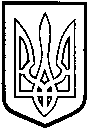 ТОМАШПІЛЬСЬКА РАЙОННА РАДАВ І Н Н И Ц Ь К О Ї  О Б Л А С Т ІР І Ш Е Н Н Я  №134від 8 вересня 2016 року                                                         8 сесія 7 скликанняПро надання дозволу на вилучення частини земельної ділянкиВідповідно до статті 43 Закону України «Про місцеве самоврядування в Україні», пункту 20 частини 1 статті 43, статей 141,142,149 «Земельного Кодексу України», враховуючи клопотання Томашпільської селищної ради та висновки постійної комісій районної ради з питань регулювання комунальної власності, комплексного розвитку та благоустрою населених пунктів, охорони довкілля, будівництва і приватизації, районна рада ВИРІШИЛА:1. Надати згоду Томашпільській селищній раді Вінницької області (власник) вилучити в Томашпільської районної ради Вінницької області з постійного користування частину земельної ділянки (кадастровий номер 0523955100:01:001:0140 площею 0,01 га, що знаходится за адресою площа Тараса Шевченка, 4 смт.Томашпіль, Вінницька область для встановлення пам’ятного знаку борцям за волю і незалежність України.2. Голові Томашпільської районної ради (Коритчук Д.І.) здійснити відповідні дії по вилученню частини земельної ділянки згідно чинного законодавства.3. Контроль за виконанням даного рішення покласти на постійну комісію районної ради з питань регулювання комунальної власності, комплексного розвитку та благоустрою населених пунктів, охорони довкілля, будівництва і приватизації (Гаврилюк В.А.)Голова районної ради                                                              Д.Коритчук